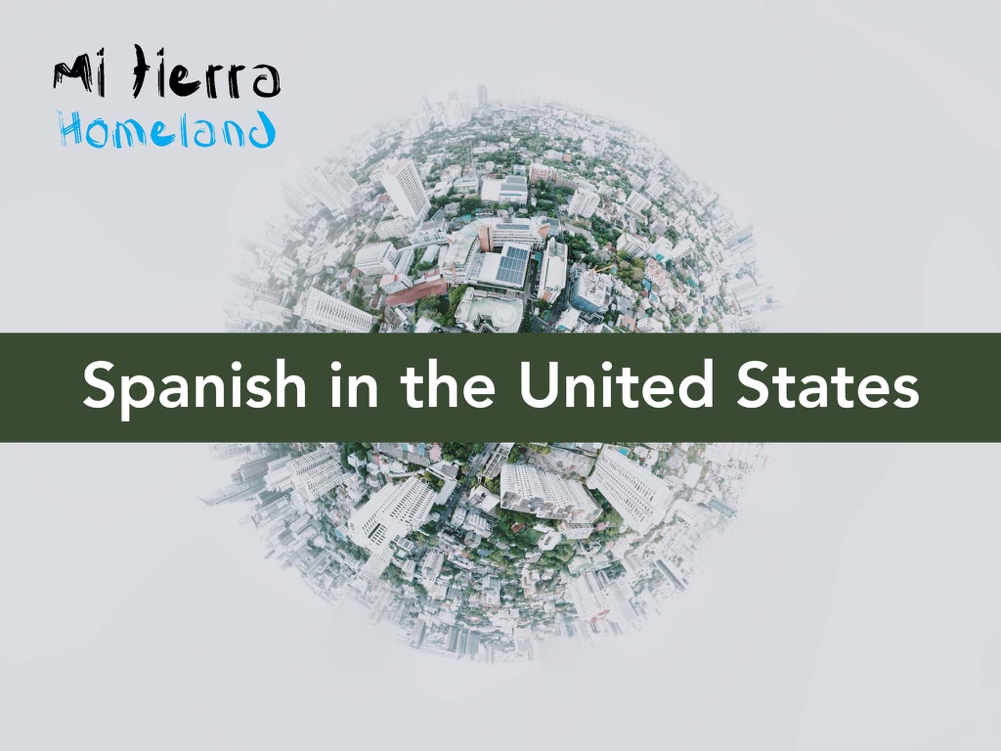 El video anti-español de Aaron Schlossberg y sus consecuencias
PASO 1: CONSIDERAR LAS SIGUIENTES PREGUNTAS ANTES DE VER EL VIDEO Describe tu reacción al escuchar a alguien hablar un idioma que no entiendes en un lugar público. ¿Hablas tú algún idioma que no sea el inglés en público a menudo? Describe cómo te sientes al hacerlo. 
PASO 2: LEER EL CONTEXTO Y ARTÍCULOS CORRESPONDIENTESEl 16 de mayo de 2018, un abogado de Nueva York llamado Aaron Schlossberg apareció en un video, quejándose de los trabajadores hispanohablantes en un café local. El video se volvió viral, y precipitó un escándalo en plataformas sociales, provocando acusaciones de racismo, miles de evaluaciones negativas en los perfiles sociales del bufete legal de Schlossberg, el desalojo de su oficina de su edificio actual, y hasta un concierto de mariachis frente a su departamento financiado en línea. New York Times: https://www.nytimes.com/2018/05/17/nyregion/anti-immigrant-rant-manhattan.htmlFox News: http://www.foxnews.com/us/2018/05/17/hearing-restaurant-workers-speak-spanish-sends-man-on-rant.htmlReportaje sobre el concierto mariachi en Huffington Post: https://www.huffingtonpost.com/entry/fiesta-protest-for-aaron-schlossberg_us_5aff7423e4b07309e058125f
PASO 3: VER EL VIDEO

Video: https://www.youtube.com/watch?v=1_ZPZjgcZ5M
PASO 4: CONTESTAR LAS SIGUIENTES PREGUNTAS DESPUÉS DE VER EL VIDEOSchlossberg, en sus comentarios capturados en video, asocia al idioma español con los cupones de alimentos, y otros programas domésticos de ayuda económica. ¿Cómo afecta actitudes populares hacia los hispanos en EEUU la idea de que los hispanohablantes son pobres y necesitados? ¿Cuán popular crees que sea esta idea? ¿Está creciendo o disminuyendo su popularidad? ¿Piensas que la reacción de Schlossberg hubiera sido diferente si los empleados del café hubieran estado hablando francés, italiano o alemán? ¿Por qué? ¿De qué manera? Después que el incidente se hizo viral, Schlossberg fue avergonzado en público tanto en línea como en persona. Se hicieron manifestaciones frente a su oficina y también su departamento. En tu opinión, ¿es la vergüenza una herramienta apropiada para lidiar con presuntos racistas? ¿Crees que la conducta de los manifestantes haya cruzado la línea de lo apropiado en algún momento? Si piensas que sí, ¿cuándo? Si no, ¿por qué no?